День правовой помощи детям.Решением Правительственной комиссии по вопросам реализации Федерального закона «О бесплатной юридической помощи в Российской Федерации, во исполнение Указа Президента России от 28.11.2012 №1688 «О некоторых мерах по реализации государственной политики в сфере защиты прав детей-сирот и детей, оставшихся без попечения родителей», ежегодно 20 ноября проводится День правовой помощи детям.В соответствии с поручением заместителя Председателя Правительства Пензенской области О.В. Ягова и на основании письма КДНиЗП Пензенской области Управление образования города Пензы в МБОУ СОШ №27 г.Пензы              20 ноября 2018 года проведены мероприятия, направленные на повышение уровня правовой культуры, оказание правовой помощи учащимся и родителям (законным представителям).Мероприятия, направленные на повышение уровня правовой культуры, оказание правовой помощи учащимся и родителям (законным представителям) МБОУ СОШ №27 г.Пензы№МероприятиеВедущиеУчастникиКоличество участниковФото1Видеообращение Председателя Временной комиссии Совета Федерации по развитию информационного общества Людмилы Николаевны Боковой участникам Единого урока прав человекаКлассные руководителис 1 по 11 класс356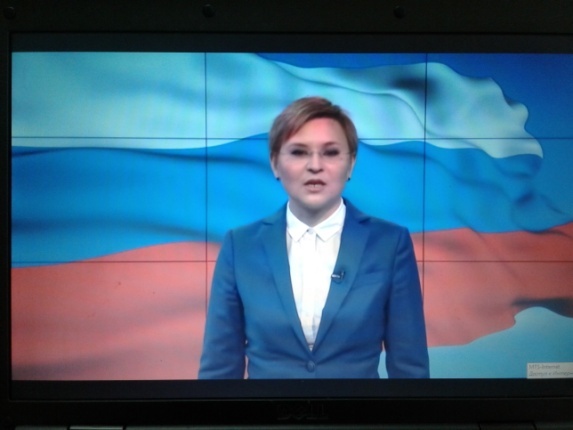 2Классные часы «Твои права и обязанности»Классные руководителиС 1 по 11 класс356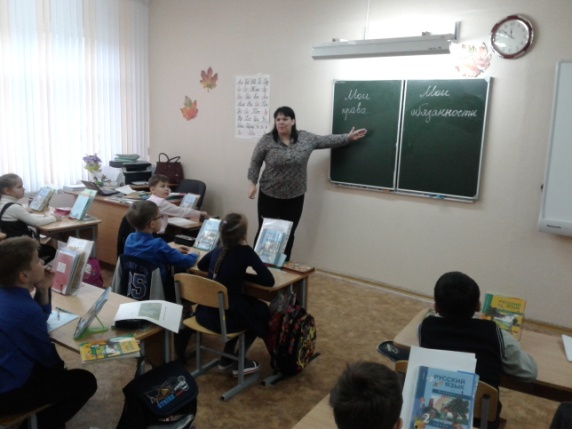 3Уроки обществознанияУчитель истории и обществознания Смагина А.Н.С 5 по 11 класс208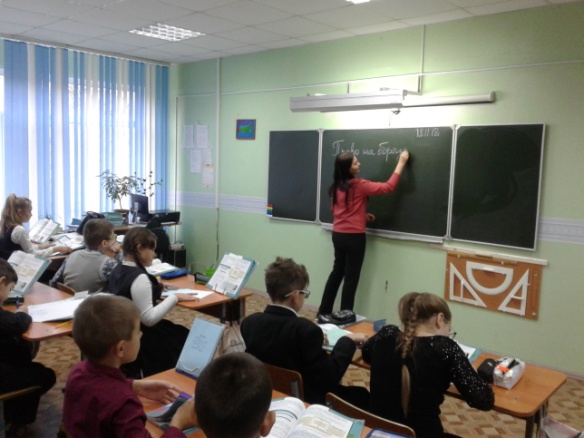 4Консультация юриста с обучающимися 8-9 классовЮрист молодежного центра «Юность» Насонов Д.Ю.8-9 класс48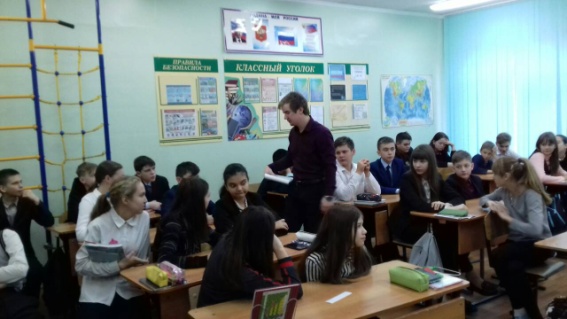 5Консультация юриста с опекунами учащихсяЮрист молодежного центра «Юность» Насонов Д.Ю.Родители, опекуны5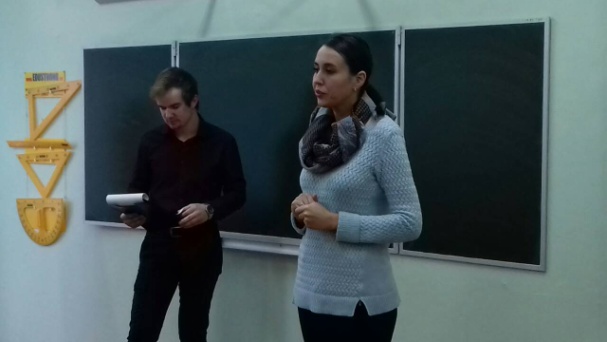 